Management Response and Tracking 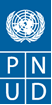 “Projet Sécurité Humaine en GRD”Évaluation Finale - Date de fin de l’évaluation : 10 Juin 2020Préparé par:	                              Position:   				Unit / Bureau: Approuvé par Dorine JN-PAUL:                                                    Position : Chef d’Unité 		Unit / Bureau: Resilience        Input into and update in ERC :  Novembre 2021                                         Recommandation 1:  Continuer le plaidoyer pour l’utilisation de l’approche SH dans les planifications stratégiques et opérationnellesRecommandation 1:  Continuer le plaidoyer pour l’utilisation de l’approche SH dans les planifications stratégiques et opérationnellesRecommandation 1:  Continuer le plaidoyer pour l’utilisation de l’approche SH dans les planifications stratégiques et opérationnellesRecommandation 1:  Continuer le plaidoyer pour l’utilisation de l’approche SH dans les planifications stratégiques et opérationnellesRecommandation 1:  Continuer le plaidoyer pour l’utilisation de l’approche SH dans les planifications stratégiques et opérationnellesPlan de gestion:  Recommandation en partie applicable par le PNUD – ne peut être clairement mesurée et totalement complétée dans le tempsPlan de gestion:  Recommandation en partie applicable par le PNUD – ne peut être clairement mesurée et totalement complétée dans le tempsPlan de gestion:  Recommandation en partie applicable par le PNUD – ne peut être clairement mesurée et totalement complétée dans le tempsPlan de gestion:  Recommandation en partie applicable par le PNUD – ne peut être clairement mesurée et totalement complétée dans le tempsPlan de gestion:  Recommandation en partie applicable par le PNUD – ne peut être clairement mesurée et totalement complétée dans le tempsActions clésPériodeResponsable (s)Tracking *Tracking *Actions clésPériodeResponsable (s)CommentaireStatutSH sera pris en compte dans au moins une proposition de projet sur la protection sociale et le RRF COVID19 recovery Sept-dec 2020Resilience et PauvretéApproche pris en compte dans les initiativs decoulant du programme covid 19 recovery / enquetecomplétéUne présentation sur le SH sera proposée au UNCTSept-Dec 2020SM et RCOPlanifié avec le RCO pour Q4 2021/ Shahrbanou Tadjbakhsh shahrbanou@yahoo.com est disponible pour réaliser ces séances virtuellementReporté car il y avait beaucoup trop d’actions en cours au niveau du UNCT et du RCORecommandation 2 : Perpétuer le flux d’information et disséminer largement les produits créés par le projetRecommandation 2 : Perpétuer le flux d’information et disséminer largement les produits créés par le projetRecommandation 2 : Perpétuer le flux d’information et disséminer largement les produits créés par le projetRecommandation 2 : Perpétuer le flux d’information et disséminer largement les produits créés par le projetRecommandation 2 : Perpétuer le flux d’information et disséminer largement les produits créés par le projetPlan de gestion : Recommandation acceptéePlan de gestion : Recommandation acceptéePlan de gestion : Recommandation acceptéePlan de gestion : Recommandation acceptéePlan de gestion : Recommandation acceptéeActions clésPériodeResponsable (s)TrackingTrackingActions clésPériodeResponsable (s)CommentaireStatutMettre en ligne les produits du projetSept-Dec 2020Communicationhttps://www.ht.undp.org/content/haiti/fr/home/library/crisis_prevention_and_recovery/etude-sur-les-insecurites-humaines-liees-aux-catastrophes-nature.htmlcomplétéRecommandation 3: Trouver des moyens de compléter les microprojets qui n’ont pas été complètement réalisés et capitaliser sur les acquisRecommandation 3: Trouver des moyens de compléter les microprojets qui n’ont pas été complètement réalisés et capitaliser sur les acquisRecommandation 3: Trouver des moyens de compléter les microprojets qui n’ont pas été complètement réalisés et capitaliser sur les acquisRecommandation 3: Trouver des moyens de compléter les microprojets qui n’ont pas été complètement réalisés et capitaliser sur les acquisRecommandation 3: Trouver des moyens de compléter les microprojets qui n’ont pas été complètement réalisés et capitaliser sur les acquisPlan de gestion : Recommandation acceptéePlan de gestion : Recommandation acceptéePlan de gestion : Recommandation acceptéePlan de gestion : Recommandation acceptéePlan de gestion : Recommandation acceptéeActions clésPériodeResponsable (s)TrackingTrackingActions clésPériodeResponsable (s)CommentaireStatutTravailler avec l’ONEV et le CNIGS pour compléter la base de données GRD2021ResilienceDiscussions ont été initiées avec l’ONEV et seront poursuivies en 2021 avec l’appui du SIDA ProgrammecompletedAccompagner le Ministere de l’Education Nationale dans l’intégration du de SH dans des modules de GRD2021-2022ResiliencePrendre en compte la SH dans le nouveau UNDAF2021PNUDcompletedRecommandation 4: Améliorer les modalités de programme joints vers des projets intégrés dans le futurRecommandation 4: Améliorer les modalités de programme joints vers des projets intégrés dans le futurRecommandation 4: Améliorer les modalités de programme joints vers des projets intégrés dans le futurRecommandation 4: Améliorer les modalités de programme joints vers des projets intégrés dans le futurRecommandation 4: Améliorer les modalités de programme joints vers des projets intégrés dans le futurPlan de gestion : recommandation hors de la portée du PNUD seul - ne peut être clairement mesurée et totalement complétée dans le tempsPlan de gestion : recommandation hors de la portée du PNUD seul - ne peut être clairement mesurée et totalement complétée dans le tempsPlan de gestion : recommandation hors de la portée du PNUD seul - ne peut être clairement mesurée et totalement complétée dans le tempsPlan de gestion : recommandation hors de la portée du PNUD seul - ne peut être clairement mesurée et totalement complétée dans le tempsPlan de gestion : recommandation hors de la portée du PNUD seul - ne peut être clairement mesurée et totalement complétée dans le tempsActions clésPériodeResponsable (s)TrackingTrackingActions clésPériodeResponsable (s)CommentaireStatutDans le cas d’éventuels nouveaux projets, s’assurer de prendre en compte les éléments suivants :Ressources humaines allouéesBase de référence communeAttribution des points focauxPlan de travail communCibler les mêmes communautésTBDPNUD - UN SystemSi applicable a de nouveaux projetscompletedRecommandation 5 : Améliorer les futurs programmes de formation en prenant en compte la SHRecommandation 5 : Améliorer les futurs programmes de formation en prenant en compte la SHRecommandation 5 : Améliorer les futurs programmes de formation en prenant en compte la SHRecommandation 5 : Améliorer les futurs programmes de formation en prenant en compte la SHRecommandation 5 : Améliorer les futurs programmes de formation en prenant en compte la SHPlan de gestion : recommandation applicablePlan de gestion : recommandation applicablePlan de gestion : recommandation applicablePlan de gestion : recommandation applicablePlan de gestion : recommandation applicableActions clésPériodeResponsable (s)Tracking Tracking Actions clésPériodeResponsable (s)Commentaire StatutOrganiser au moins 1 séance de formation pour le bureau sur la SH pour d’éventuels futur projets incluant le SH Q1 2021ResilienceSera réalisé fin Q4- 2021 